﹝新聞稿﹞    發布單位:財團法人台灣媒體觀察教育基金會104/12/05兒童節目要適齡 分齡收視安心看適齡兒童電視節目104年下半年評選結果公布記者會     由國家通訊傳播委員會（簡稱通傳會）委託台灣媒體觀察教育基金會(簡稱媒觀)辦理「適齡兒童電視節目評選」活動，104年度下半年評選結果公布記者會，於12月5日上午十時整在國立台灣科學教育博物館舉辦，共有20家電視台，總計90個兒童節目獲得適齡標章認證。    記者會由大愛電視台「生活裡的科學」節目主持人王伯源先生擔任主持，主辦單位除了安排可愛又逗趣的兒童表演，更設計有獎徵答與抽獎活動，吸引眾多的民眾到現場同樂。     依據現行電視節目分級制度，係由電視業者視內容情節自律將節目區分「普」、「護」、「輔」、「限」四級，並依規定時段播送，但觀察國外作法，考量兒童身心發展，對兒童節目有較細緻的分齡制度，因此為協助兒童選擇適合其年齡層的電視節目，通傳會委託媒觀辦理「適齡兒童電視節目評選」活動，將兒童節目以適宜收視年齡區分四個區塊，分別為2-6歲、7-9歲、10-12歲、7-12歲，媒觀邀請評審委員針對電視台播出國內自製與國外製作之兒童節目進行評選，給予適合該年齡之兒童節目適齡標章認證，以補足現行電視節目分級制度的不足，同時作為親子選擇收視兒童節目之參考。    適齡兒童電視節目評選作業，每一年度分上、下半年2次評選，該活動之推廣也逐漸看見成效，今年下半年度共有20家電視台，總計90個兒童節目獲得適齡標章認證，可知電視台明白所承擔的社會責任，以及對兒童健全成長所付出之努力。其中獲得認證的各年齡層節目情形如下:2-6歲計有31個節目、7-9歲計有11個節目、10-12歲計有23個節目、7-12歲計有25個節目（詳細結果如附件一）。期望透過產官學界的共同努力，電視台製播的適齡兒童節目數量能逐年成長，並提高「適齡兒童電視節目標章」（標章如附件二）辨識度，促使兒童有更好的收視環境。    媒觀呼籲親子或兒童踴躍收看這些適齡節目，用實際行動支持適齡的電視節目。媒觀將製作「適齡兒童電視節目標章」節目單，公布於網站供民眾下載，以作為父母、兒童選擇節目之參考。適齡標章評選之詳細資料請見附件與活動網站：媒觀網站http://www.mediawatch.org.tw/適齡兒童電視節目標章網站http://www.mediawatch.me/新聞聯絡人: 陳亭妘 小姐  連絡電話:02-8663-3062、0921-965-737附件一: 104年度下半年適齡兒童電視節目評選結果與適齡理由附件二：適齡兒童電視節目標章          2-6歲              7-9歲                10-12歲              7-12歲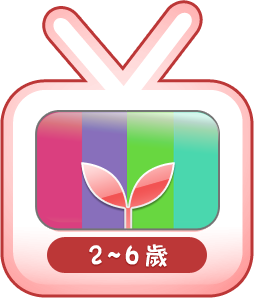 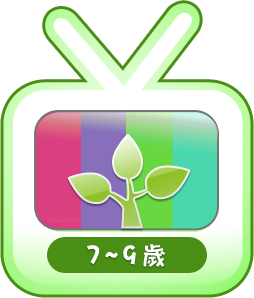 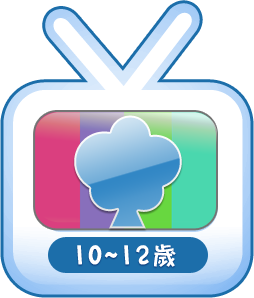 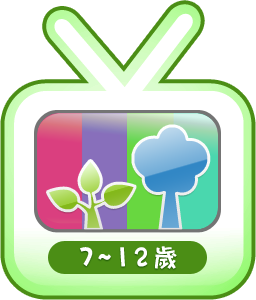 播出頻道節目名稱適齡層播出頻道節目名稱適齡層GOOD　TV艾拉出奇招2-6歲東森幼幼台POLI波力2-6歲MOMO親子台MOMO玩玩樂第六季2-6歲東森幼幼台YOYO點點名2-6歲MOMO親子台一起玩摺紙2-6歲東森幼幼台123玩數學2-6歲MOMO親子台方塊動物園2-6歲東森幼幼台加油!露露洛洛2-6歲MOMO親子台哈婆婆故事屋第二季2-6歲東森幼幼台可愛巧虎島2-6歲MOMO親子台逗逗迪迪之酷比偵探2-6歲東森幼幼台米飛兔2-6歲MOMO親子台寶貝生活日記第二季2-6歲東森幼幼台汪汪隊立大功2-6歲MY-KIDS TV凱特與米米兔2-6歲東森幼幼台快樂維布魯2-6歲大愛電視台飛天妙妙屋2-6歲東森幼幼台奈奈與小希2-6歲公共電視台水果冰淇淋2-6歲東森幼幼台恰恰特快車2-6歲公共電視台阿奇幼幼園2-6歲東森幼幼台粉紅豬小妹2-6歲公共電視台莎拉與乖乖鴨第二季2-6歲東森幼幼台棉花小兔2-6歲世界電視台弟子規Let＇s go2-6歲客家電視台ㄤ牯ㄤ牯咕咕咕2-6歲東森幼幼台DIEGO2-6歲客家電視台猜猜我有多愛你2-6歲東森幼幼台DORA2-6歲龍華動畫台彩色蠟筆園2-6歲龍華動畫台雲朵麵包2-6歲播出頻道節目名稱適齡層播出頻道節目名稱適齡層GOOD　TV亞瑟小子7-9歲台灣電視台九藏喵的王國7-9歲MY-KIDS TV忍者亂太郎7-9歲東森幼幼台SUPER WHY7-9歲公共電視台百變小露露7-9歲東森幼幼台彩虹小馬7-9歲公共電視台佩佩與小貓27-9歲客家電視台好奇的凱米7-9歲公共電視台瑪莎與熊7-9歲龍華動畫台泡泡小廚7-9歲民視無線台快樂故事屋7-9歲播出頻道節目名稱適齡層播出頻道節目名稱適齡層MOMO親子台喜羊羊與灰太郎之媽媽樂瘋狂10-12歲年代Much台荳荳快樂學堂II10-12歲MOMO親子台喜羊羊與灰太郎之衣櫥大冒險10-12歲台灣電視台尋找台灣感動力10-12歲大愛電視台呼叫妙博士10-12歲台灣電視台鑽石王牌10-12歲中視綜合台超級法律王10-12歲東森幼幼台機器戰士TOBOT10-12歲中華電視台小廚當家10-12歲東森幼幼台變形金剛救援金剛隊10-12歲中華電視台新名偵探柯南10-12歲東森幼幼台LINE TOWN麻吉樂園10-12歲中華電視台飆速宅男10-12歲東森幼幼台我們這一家10-12歲少年探索頻道Discovery Kids安妮的機器人實驗室10-12歲客家電視台跟著達人追夢趣10-12歲少年探索頻道Discovery Kids金氏紀錄嚇一跳10-12歲客家電視台尋根10-12歲少年探索頻道Discovery Kids廚房炒翻天10-12歲靖天卡通台金的冒險(雙語)10-12歲公共電視台流言追追追10-12歲靖洋卡通台Nice Bingo機甲戰龍(雙語)10-12歲民視無線台快樂來運動10-12歲播出頻道節目名稱適齡層播出頻道節目名稱適齡層GOOD　TV超級妙妙書7-12歲公共電視台老師，您哪位?7-12歲GOOD　TV烤箱讀書會7-12歲公共電視台成語賽恩思7-12歲MOMO親子台小小音樂家7-12歲東森幼幼台YOYO嘻遊記7-12歲MOMO親子台櫻桃小丸子7-12歲東森幼幼台料理甜甜圈7-12歲MOMO親子台神奇寶貝XY7-12歲東森幼幼台超級總動員7-12歲人間衛視台布袋小和尚7-12歲東森幼幼台i運動7-12歲大愛電視台小主播看天下7-12歲東森幼幼台好好玩自然7-12歲大愛電視台地球的孩子7-12歲客家電視台小O事件簿7-12歲大愛電視台當我們童在一起7-12歲客家電視台小客人來做廚7-12歲少年探索頻道Discovery Kids荒野雙鏢客7-12歲客家電視台奧林P客7-12歲中視綜合台KUSO、Fun！Fun！Fun！7-12歲新唐人亞太台天庭小子小乾坤7-12歲中華電視台新哆啦A夢7-12歲緯來精采台自然不自然7-12歲公共電視台下課花路米7-12歲播出頻道送審節目適合年齡適齡理由GOOD　TV艾拉出奇招2-6歲以主角艾拉的生活為主題，故事簡易，生動有趣，適合2-6歲兒童觀賞。播出頻道送審節目適合年齡適齡理由MOMO親子台MOMO玩玩樂第六季2-6歲簡易的問答兼具體能及遊戲，學習數學、認知等能力，節目寓教於樂、韻律性強，適合2-6歲兒童觀賞。 MOMO親子台一起玩摺紙2-6歲提供小朋友DIY摺紙示範，讓孩子透過動手玩摺紙，培養思考和邏輯的能力，適合2-6歲兒童觀賞。MOMO親子台方塊動物園2-6歲可愛的方塊動物，一起探索生活中好奇、新鮮、陌生的事物和狀況，故事簡易，適合2-6歲兒童觀賞。MOMO親子台哈婆婆故事屋第二季2-6歲以故事為主，搭配布偶，讓小朋友了解尋常生活與週遭的小哲學、大道理，適合2-6歲兒童觀賞。MOMO親子台逗逗迪迪之酷比偵探2-6歲簡單的推理劇，將正義、道德的觀念穿插其中，故事簡易，適合2-6歲兒童觀賞，但可加強翻譯字幕之正確性。MOMO親子台寶貝生活日記第二季2-6歲以學齡前兒童互動為主，小朋友從遊戲中學習照顧自己、負責任和生活能力，適合2-6歲兒童觀賞。播出頻道送審節目適合年齡適齡理由MY-KIDS TV凱特與米米兔2-6歲以小女孩和兔子間的故事為主，教導幼兒遇到困難或難題時持正面態度去解決，故事簡易，適合2-6歲兒童觀賞。播出頻道送審節目適合年齡適齡理由大愛電視台飛天妙妙屋2-6歲以布偶主角帶出品格教育，引導孩子了解合作、互助、解決問題的智慧，故事簡易，適合2-6歲兒童觀賞。播出頻道送審節目適合年齡適齡理由公共電視台水果冰淇淋2-6歲內容生動有趣，以布偶互動為主，故事內容簡易，適合2-6歲兒童觀賞。公共電視台阿奇幼幼園2-6歲以動物發生的故事為題，是有趣的生活認知教育性節目，讓幼兒想像力無限延伸，適合2-6歲兒童觀賞。公共電視台莎拉與乖乖鴨第二季2-6歲內容為小女孩和動物之間共同解決生活難題，故事簡易，生動有趣，適合2-6歲兒童觀賞。播出頻道送審節目適合年齡適齡理由世界電視台弟子規Let＇s go2-6歲節目以布偶闡述弟子規故事，藉由老師與三位動物布偶帶動弟子規學習，並穿插卡通詮釋相關生活故事，富含教育意義，適合2-6歲兒童觀賞。播出頻道送審節目適合年齡適齡理由東森幼幼台DIEGO2-6歲互動式的英語學習節目，加上自然生態常識的學習，增加多元文化視野，適合2-6歲兒童觀賞。東森幼幼台DORA2-6歲互動式的英語學習節目，結合邏輯思考，野生動物常識，加上冒險故事，增加多元文化視野，適合2-6歲兒童觀賞。東森幼幼台POLI波力2-6歲以救援故事為主題，故事簡易，適合2-6歲兒童觀賞。東森幼幼台YOYO點點名2-6歲幼兒律動節目，可訓練幼兒大肌肉發展，適合2-6歲兒童觀賞。東森幼幼台123玩數學2-6歲藉由嗚咪團隊的主角們，讓幼兒輕鬆學習數學、圖例、大小等基本數理，具邏輯的數學教學節目，適合2-6歲兒童觀賞。東森幼幼台加油!露露洛洛2-6歲以雙胞胎露露、洛洛的生活為主題，故事內容簡單有趣，幼兒可藉故事體會生活，適合2-6歲兒童觀賞。東森幼幼台可愛巧虎島2-6歲以簡易故事展現人際、勇氣、智慧和學習的特質，適合2-6歲兒童觀賞。東森幼幼台米飛兔2-6歲單純的角色與故事，呈現北歐及極地風光，開闊兒童視野及跨文化的體驗，故事簡易，適合2-6歲兒童觀賞。東森幼幼台汪汪隊立大功2-6歲以熱心助人的狗狗任務行動為主題，可讓幼兒自小學習如何發揮優點助人，故事簡易，適合2-6歲兒童觀賞。東森幼幼台快樂維布魯2-6歲藉由可愛的精靈，帶動小朋友做運動(瑜珈)玩遊戲，學習面對生活的小考驗，故事簡易，適合2-6歲兒童觀賞。東森幼幼台奈奈與小希2-6歲藉由動物主角之間的相處，把生活倫理教育和知識性的學習融入有趣的劇情中，故事簡易，適合2-6歲兒童觀賞。東森幼幼台恰恰特快車2-6歲人物、情節簡單，教導孩子學會在犯錯中學習，適合2-6歲兒童觀賞。播出頻道送審節目適合年齡適齡理由東森幼幼台粉紅豬小妹2-6歲以粉紅豬小妹生活為題，故事簡易，幫助小朋友了解生活周遭的事物及某些自然的現象，適合2-6歲兒童觀賞。東森幼幼台棉花小兔2-6歲天真可愛的小兔，藉由助人及生活點滴，學習生活經驗與是非觀念，故事簡易，適合2-6歲兒童觀賞。播出頻道送審節目適合年齡適齡理由客家電視台ㄤ牯ㄤ牯咕咕咕2-6歲由布偶串連歌曲，提供語言學習、生活教育、品格情操的培養及示範，適合2-6歲兒童觀賞。客家電視台猜猜我有多愛你2-6歲簡單溫馨的故事及柔和的視覺，以簡單故事敘述愛的表達方式，適合2-6歲兒童觀賞。播出頻道送審節目適合年齡適齡理由龍華動畫台彩色蠟筆園2-6歲透過主角代表顏色，教導相關常識，富含生活倫理的教育意義內涵，適合2-6歲兒童觀賞。龍華動畫台雲朵麵包2-6歲故事簡易，充滿想像力，可激發幼兒無限想像與創意，適合2-6歲兒童觀賞。播出頻道送審節目適合年齡適齡理由GOOD　TV亞瑟小子7-9歲以亞瑟的生活為主題，忠實呈現兒童對周圍環境的看法，並以幽默方式，讓兒童在故事中學習優良的品格，適合7-9歲兒童觀賞。播出頻道送審節目適合年齡適齡理由MY-KIDS TV忍者亂太郎	7-9歲以忍者學園為主題，故事簡易，適合7-9歲兒童觀賞。播出頻道送審節目適合年齡適齡理由公共電視台百變小露露7-9歲以科學解答生活中的問題，由於有科學簡易邏輯可以引發孩子的好奇心，適合7-9歲兒童觀賞。公共電視台佩佩與小貓27-9歲以卡通故事將數學中的數、量、形觀念及應用放入其中，可訓練兒童邏輯思考能力，是寓教於樂的節目，適合7-9歲兒童觀賞。公共電視台瑪莎與熊7-9歲故事簡單有趣又富創意，可啟發兒童無限的想像力，適合7-9歲兒童觀賞。播出頻道送審節目適合年齡適齡理由民視無線台快樂故事屋7-9歲藉由說故事及律動單元幫助兒童學習正確的價值觀，並增加兒童的思考邏輯與想像力，適合7-9歲兒童觀賞。播出頻道送審節目適合年齡適齡理由台灣電視台九藏喵的王國7-9歲台灣原創卡通，描述主角無憂的生活，適合7-9歲兒童觀賞。建議加強情節發展及故事結構，並提升教育意涵。播出頻道送審節目適合年齡適齡理由客家電視台好奇的凱米7-9歲由可愛的三個主角來教導小朋友認識大自然動物的相關知識，富含知識性，適合7-9歲兒童觀賞。播出頻道送審節目適合年齡適齡理由東森幼幼台SUPER WHY7-9歲互動式學習影片，以學習英文為題，適合7-9歲兒童觀賞。東森幼幼台彩虹小馬7-9歲故事主題大多圍繞在小馬間的互動，但人物角色較多，情節較複雜，有涉及較多情緒表現，適合7-9歲兒童觀賞。播出頻道送審節目適合年齡適齡理由龍華動畫台泡泡小廚7-9歲故事以料理學院為主，呈現住宿生的生活故事和友情，並提供健康的飲食資訊，適合7-9歲兒童觀賞。播出頻道送審節目適合年齡適齡理由MOMO親子台喜羊羊與灰太郎之媽媽樂瘋狂10-12歲娛樂性高的節目，但較缺乏教育意涵，適合10-12歲兒童觀賞。MOMO親子台喜羊羊與灰太郎之衣櫥大冒險10-12歲結合3C科技概念，設計出融合傳統與現代趣味之故事，娛樂性高，但須注意有些不當言語與行為，適合10-12歲兒童觀賞。播出頻道送審節目適合年齡適齡理由大愛電視台呼叫妙博士10-12歲帶領兒童理解科學常識，透過實驗、實地採集資訊等過程，讓孩子從過程中更深入了解真假虛實，並獲得印證，適合10-12歲兒童觀賞。播出頻道送審節目適合年齡適齡理由中視綜合台超級法律王10-12歲針對校園內外的法律相關議題，藉由機智問答、短劇演出，幫助學生了解如何正確處理及相關法條知識，但法條較為難懂，故適合較高年齡層(10-12歲)兒童觀賞。播出頻道送審節目適合年齡適齡理由中華電視台小廚當家10-12歲以學生廚藝競賽為題，鼓勵兒童多元學習，發展多方才藝，適合10-12歲兒童觀賞。建議節目製作應以孩童的安全為優先，要將安全執行烹飪過程及安全使用烹飪用具，列為競賽評分標準，避免孩童因慌亂而發生危險。播出頻道送審節目適合年齡適齡理由中華電視台新名偵探柯南10-12歲以偵探故事為題，內容含有兇手犯案現場與手法，適合較高年齡層(10-12歲)兒童觀賞。中華電視台飆速宅男10-12歲故事以高中生的競速運動為題，故事情節、人物多而複雜，適合10-12歲兒童觀賞。播出頻道送審節目適合年齡適齡理由少年探索頻道Discovery Kids安妮的機器人實驗室10-12歲故事以安妮和機器人夥伴為題，是兒童觀點科普節目，可激發兒童對機器人或科學的興趣，節目內容，所含概念較複雜，10-12歲兒童較能理解。少年探索頻道Discovery Kids金氏紀錄嚇一跳10-12歲節目以集結世界紀錄為題，兼具趣味與科學性，可增廣兒童見聞，但有危險動作時要加註警語，適合10-12歲兒童觀賞。少年探索頻道Discovery Kids廚房炒翻天10-12歲以廚藝競賽方式為題，也教導廚房知識，兼具教育性、實用性，適合10-12歲兒童觀賞。播出頻道送審節目適合年齡適齡理由公共電視台流言追追追10-12歲以生活常識為題，透過實際操作，破解迷思，實驗部分涉及科學知識，適合10-12歲兒童觀賞。播出頻道送審節目適合年齡適齡理由民視無線台快樂來運動10-12歲以介紹適合的各類型運動為主，教師專業，過程輕鬆，可讓電視機前的小朋友一起學習，適合10-12歲兒童觀賞。播出頻道送審節目適合年齡適齡理由年代Much台荳荳快樂學堂II10-12歲節目以教導才藝為主，建議可讓兒童參與製作，並增加兒童觀點，適合10-12歲兒童觀賞。播出頻道送審節目適合年齡適齡理由台灣電視台尋找台灣感動力10-12歲以受訪者的人生故事為題，主題正向，拍攝用心，因節目以成人訪問為主，並非專為小朋友製播的節目，適合較高年齡層(10-12歲)兒童觀賞。台灣電視台鑽石王牌10-12歲以甲子園為目標的高中棒球隊故事，透過練習、比賽來展現意志和實力，可提高運動風氣，也可豐富觀眾的體育嘗試，建議注意對話適當性與翻譯品質，適合10-12歲兒童觀賞。播出頻道送審節目適合年齡適齡理由東森幼幼台機器戰士TOBOT10-12歲劇情較複雜的機器人戰鬥故事，角色設計與故事鋪陳較細微，適合已有邏輯能力與能分辨善惡的10-12歲兒童觀賞。播出頻道送審節目適合年齡適齡理由東森幼幼台變形金剛救援金剛隊10-12歲以汽車變形金剛協助人類拯救危急為題，故事情節較複雜，適合10-12歲兒童觀賞。東森幼幼台LINE TOWN麻吉樂園10-12歲藉由主角發生相互關聯的事，提供大家學習合作、競爭互助的機會，適合10-12歲兒童觀賞。東森幼幼台我們這一家10-12歲從人性出發的生活卡通，語言對話內容較適合10-12歲兒童觀賞。播出頻道送審節目適合年齡適齡理由客家電視台跟著達人追夢趣10-12歲職業探索及體驗性節目，對高年級同學具有啟示性、參考性，且記錄對象為高職生，適合10-12歲兒童觀賞。客家電視台尋根10-12歲節目介紹世界各地的族群生活方式與奇風異俗，內容寫實，使人驚訝，適合10-12歲兒童觀賞。播出頻道送審節目適合年齡適齡理由靖天卡通台金的冒險(雙語)10-12歲故事背景以印度被英國殖民為題，以流浪兒主角的不凡冒險旅程為題，故事情節牽涉歷史背景較為複雜，適合10-12歲兒童觀賞。播出頻道送審節目適合年齡適齡理由靖洋卡通台Nice Bingo機甲戰龍(雙語)10-12歲故事內容以玩遊戲到恐龍世界的正邪之爭與戰鬥，情節較複雜，適合10-12歲兒童觀賞。播出頻道送審節目適合年齡適齡理由GOOD　TV超級妙妙書7-12歲以故事推廣宗教教義，藉時空穿梭，讓主角觀看歷史在眼前發生，故事內容生動，適合7-12歲兒童觀賞。 GOOD　TV烤箱讀書會7-12歲以閱讀與點心製作為主題，適合7-12歲兒童觀賞。播出頻道送審節目適合年齡適齡理由MOMO親子台小小音樂家7-12歲在專家活潑的引導下，認識樂器及其音色、特質與在樂團中的位置，同時藉由表演，可提升兒童音樂素養，適合7-12歲兒童觀賞。MOMO親子台櫻桃小丸子7-12歲故事環繞一位中年級學生的家庭及學校生活，同時呈現日本文化特色，適合7-12歲兒童觀賞。MOMO親子台神奇寶貝XY7-12歲以皮卡丘及主人的故事為題，正反兩派主角，既可合作亦互相競爭，創意不斷，適合7-12歲兒童觀賞。播出頻道送審節目適合年齡適齡理由人間衛視台布袋小和尚7-12歲故事以禪道理為主，透過生動故事，講述道理，惟應注意對話內容的合宜性，適合7-12歲兒童觀賞。播出頻道送審節目適合年齡適齡理由大愛電視台小主播看天下7-12歲以兒童的議題為新聞題材，藉由小孩子主播實地採訪，增加孩童視野，提供兒童一個接觸媒體的平臺，適合7-12歲兒童觀賞。大愛電視台地球的孩子7-12歲以記錄孩子的故事為主，透過節目可讓兒童學會如何用自己的力量幫助他人、培養其高尚的情操，提供孩子良好的模範，適合7-12歲兒童觀賞。大愛電視台當我們童在一起7-12歲節目以陪著兒童面對情緒為題，反映孩童對事情的理解、情緒與想法，適合7-12歲兒童觀賞。播出頻道送審節目適合年齡適齡理由少年探索頻道Discovery Kids荒野雙鏢客7-12歲以生物科學正確知識為基礎，帶領兒童探索野生動物的科學，適合7-12歲兒童觀賞。 播出頻道送審節目適合年齡適齡理由中視綜合台KUSO、Fun！Fun！Fun！7-12歲以兒童才藝表演為題，可鼓勵兒童多元學習及表現自我，並有解釋12年國教政策單元，適合7-12歲兒童觀看。播出頻道送審節目適合年齡適齡理由中華電視公司新哆啦A夢7-12歲以國小學童生活為主軸，故事內容有趣，具想像力，適合7-12歲兒童觀看。播出頻道送審節目適合年齡適齡理由公共電視台下課花路米7-12歲節目可拓展兒童視野，了解生態、文化，適合7-12歲兒童觀看。公共電視台老師，您哪位?7-12歲以主題人物進入校園進行專題教學，業師不藏私，傾囊相授，開啟孩童職業探索之門，訓練孩子解決問題的能力，適合7-12歲兒童觀看。公共電視台成語賽恩思7-12歲以故事呈現成語中的科學，既引發學生的好奇與研究精神，更張顯古人的智慧和對科學的體認，適合7-12歲兒童觀看。播出頻道送審節目適合年齡適齡理由東森幼幼台YOYO嘻遊記7-12歲以親子同遊為題，介紹一些充滿創意的體能遊戲及體能運動，適合7-12歲兒童觀賞。建議可讓兒童參加節目，增加兒童觀點，另有危險動作時要加註警語。播出頻道送審節目適合年齡適齡理由東森幼幼台料理甜甜圈7-12歲以大人與小孩共同創作為主題，提供了解飲食和營養相關知識，適合7-12歲兒童觀賞。東森幼幼台超級總動員7-12歲以遊戲挑戰競賽為題，透過團隊合作得到團隊的榮譽，可培養團隊精神，適合7-12歲兒童觀賞。東森幼幼台i運動7-12歲以參與兒童運動為題，深入淺出介紹某項運動或競賽項目，適合7-12歲兒童觀賞。東森幼幼台好好玩自然7-12歲以類紀錄片方式呈現自然面貌，同時進行環境教育，可帶領兒童認識台灣的生態，適合7-12歲兒童觀賞。播出頻道送審節目適合年齡適齡理由客家電視台小O事件簿7-12歲以兒童觀點設計的新聞專題節目，可鼓勵兒童思考、陪著孩子擴充視野、辯證及關心與自己權益相關的議題 ，適合7-12歲兒童觀賞。客家電視台小客人來做廚7-12歲以學生廚藝競賽，至市場、產地、農場等地採購，並在料理達人的協助之下進行客家美食教做，趣味實用兼具，適合7-12歲兒童觀賞。客家電視台奧林P客7-12歲競賽型的闖關機智問答節目，具娛樂效果，可鼓勵兒童多元學習，吸取不同領域的知識，適合7-12歲兒童觀賞。播出頻道送審節目適合年齡適齡理由新唐人亞太台天庭小子小乾坤7-12歲故事以弟子規為題，故事邏輯簡單，所教道理多以家裡規矩為主，適合7-12歲兒童觀賞。播出頻道送審節目適合年齡適齡理由緯來精采台自然不自然7-12歲以自然生態介紹為主，每次由一個國小介紹鄰近校園的自然環境，鼓勵兒童多觀察，關心生態環境，並提出自己的看法，適合7-12歲兒童觀賞。